supportingYOUNGPATIENTS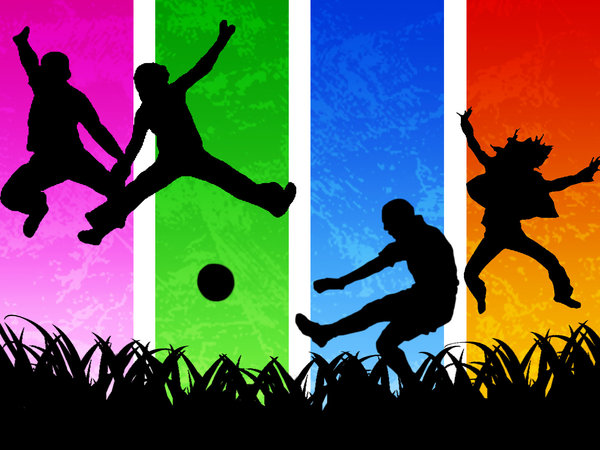 